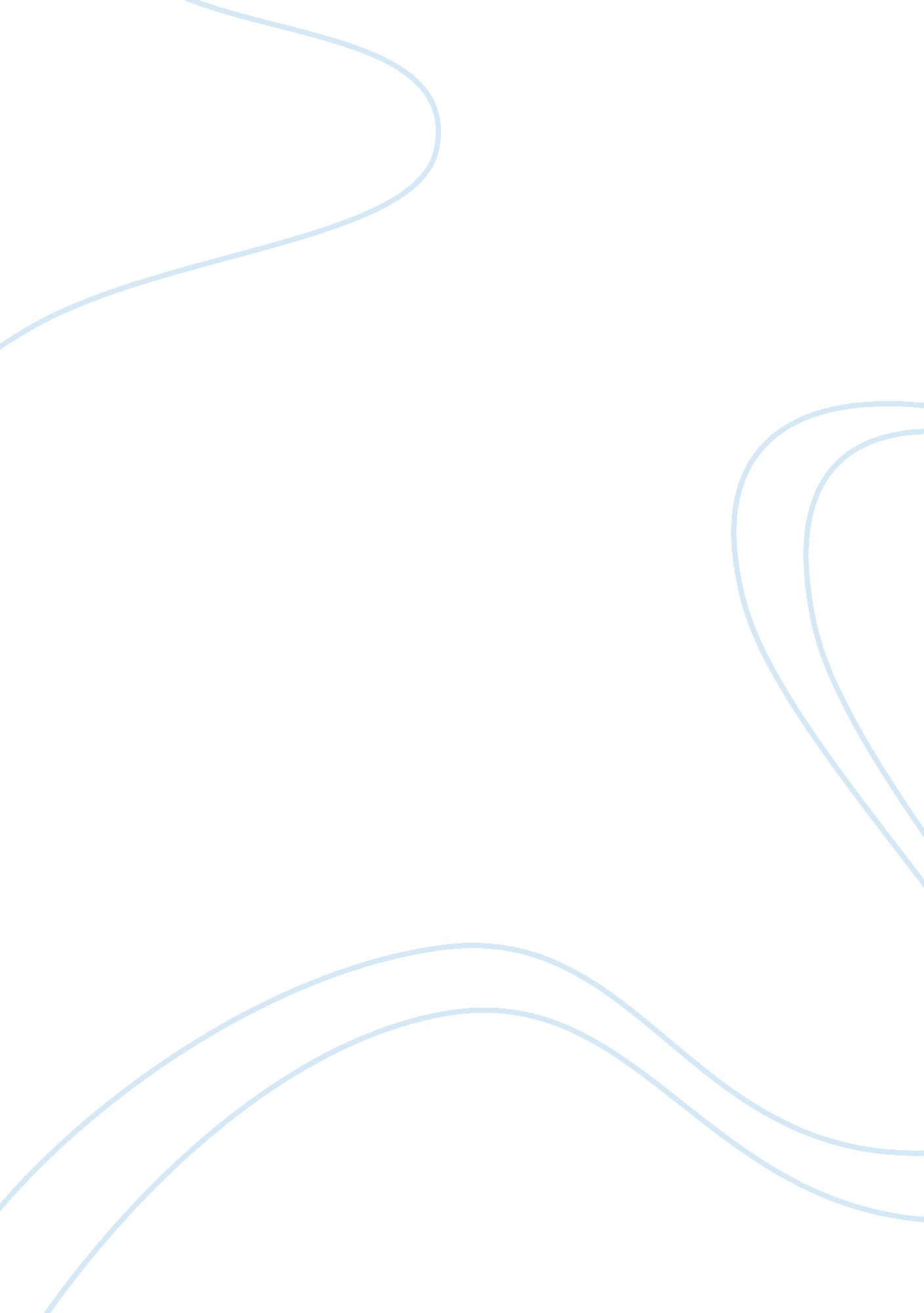 Activist reflector theorist and pragmatist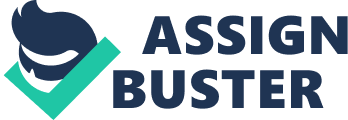 Activists engage oneself totally without unfairness in fresh ideals. It makes them passionate concerning everything new. Whiles Theorists adjust and incorporate observe into difficult however reasonably theories. They choose to be perfectionists who will not take it easy until stuff are organised moreover Pragmatists are eager on experimenting ideas, skills and theories to see if that work in practice. They completely look out for new ideas and acquire the first chance toward testing applications. Lastly Reflectors are fond of reserved to deliberate on experiences and examine them from numerous perspectives. They gather information first hand and like to reflect about it carefully prior to conclusion Honey and Mumford (1982). Furthermore, (Smith, 2003) indicates that, majority of people have a preference in relating to participating in, taking in and processing report to permit individuals to learn. People take on diverse learning styles where best allows people to learn more excellent way. So far, there has been a huge test with the aim to change a person’s learning style (Sprenger, 2003). Conversely, students and a lot of professionals note down that, learning achieved from practical experience is more meaningful and relevant than that acquired in the lecture room (Quinn 2000). Making certain that, any student that has a good learning outcome, it is imperative that the learning setting is sensibly, competently, and sensitively helpful to everyone learning within it. Clarke et al. (2003) remarks that, nursing training adds high price on knowledge in the clinical environment; the quality of these clinical setting has a considerable influence on learning process for student nursing. Honey and Mumford (1992) talks about four different learning styles; they portray learners as activists, pragmatists, theorists and reflectors. They added that, though lots of individual had two or more learning styles they may also had a one style preference. To guarantee myself a good learning experience on placement, it was essential for me as student nurse to be conscious about all preferred learning style as practice training is crucial element of nursing program. During placement, in discussion with my mentor, it was established that she preferred a more practical experience therefore she favoured a pragmatist approach to learning. I therefore incorporated her preferred learning style into my planned as a student nurse. Morton-Cooper and Palmer (2000) support that though, in placement the mentor acts as a teacher, it is required for a student nurse to mature into the progress of their learning needs. However to the results of the Honey and Mumford learning style questionnaire, I agree to a high reflector mindset. I consent with the greater part of the report of a reflector, which totally describes me. A Reflector is a careful person who prefers to take a back seat in group discussions (Honey and Mumford, 1992). Being less assertive and tending to hold back from participation, I believe that I will work well and learn more efficiently if play around an activist, as one would be able to encourage me to tackle situations via a more straight out approach. This would enhance my participation in group activities and discussions. According to the result of my learning style questionnaire, Honey and Mumford (1992) test says, I am a very attentive person, as this is one of the potentials of a reflector. I totally consent along this because I constantly akin to pay attention to each person in the group attentively. The opportunity of gaining from diverse viewpoint and different angles has help with my findings. Nonetheless, a likely weakness that I have found within me as a reflector is that, I take too long in doing certain duties. For instance, all through my previous assignment, I spent lengthy time to finish it, because my preparation stage took me a long to get ready. I used up a long time in searching for ideas prior to starting my assignment, this may be due to me, being extra careful on how am going to write this assignment. Even though, this brings out my careful mindset, I do not have the same opinion with the report that someone who is reflector does not take risks. I sometimes like to tread out of my ease to experience new things I have never done before to expand my knowledge. For instance, I chose to leave my home and common environment in London to study in Hertfordshire. Kenworthy and Nicklin (2000) comments, the more relaxed and secure a student feels inside the surroundings, there is expectation that successful learning will take place and the student will be encourage towards learning. Moreover, prior to starting this programme for a student nurse, it is essential to know that, at present we have diverse learning theories and styles to think about. Reece and Walker 2003) utter that there has been write down concerning the means in which people learn and many theories on the ways of effectively learning. The talk was that, the key theories are Behaviorism, Cognitive and Humanism. Regarding, the Behaviorism theory, the learning surroundings is essential to knowledge, and if this surroundings is accurate, learning comes as links are done among incentive, reaction and support (Quinn, 2000a). The Cognitive theory indicate learning like an internal procedure that include high order rational actions like remembrance, thoughts, analytic, insight and way of thinking. (Hand 2006). With Humanistic learning theory (Maslow 1968) is based on the faith that human own two basic desires, a call for growth and a call for positive view through others. It also shows as the most holistic approach because it is interested in the way in which it compel and inspire of a person to learn. (Reece and Walker 2003) support that these theories too relay on largely on the pressure of the surroundings that might hold back or assist the learning path. In addition, it is vital for me to enhance my learning skill as a reflector. I have planned a number of ways to use prior to, through, and following lectures to help me succeed in this programme. As my weaker style is activist, the initial part of my plan is to create opportunities to initiate and to participate and have have fun in group discussion in class. These give me a head up as to situation that will possibly require action without planning in the lectures. (Heath 2001) support that, discovery of learning strategies in union with person learner preferences is key action in keeping and developing the value of learning programme. The improved potential learning opportunity and result gain from such discovery might have a supportive impact on student nurse. Moreover, when I realise my preferred learning style and the teaching style of my mentor in practice is different. I work out an action plan to support myself and to go on to succeed on this programme, I have to support my weaker style to get used to classroom environment by accepting my preferred learning style, though I am Reflector learner. Nevertheless, research establishes that, growing variety of tuition means used have not been connected with an enhancement knowledge result. However, the truth is that, throughout developing students’ understanding of their individual learning style, student are enhanced to take charge for their own learning, which improved their learning results (Fritz 2002) Upon reflection, I think learning styles assist me to recognise myself and allow me to identify how to develop myself. With the assessment outcome, I discern and know myself better and have learned from different learning styles. This has thought me why understanding of learning styles is useful to me as a student nurse. Nursing practice Reflects has been positive as the 1980’s (Jasper 2003). (Johns 1995) indicate the practice of reflection can be use to evaluate, realisation and study through our live experience. (Jasper 2003) too support that reflective practice is another means you can gain knowledge from experience. In terms of training for healthcare professions, it is identified as a fundamental instrument intended for students to build the relations connecting theory and practice. As a student nurse, it is important for me to realise the worth of reflecting upon my experiences in learning to enhance my prospect learning. In a nut shell, all the way through this module, I boast of higher comprehension and important consciousness of different learning styles. I have been confident towards my own prefer learning style; hence enable me toward completely support myself in my weaker style. Understanding learning styles has undoubtedly revealed the force that it can have on me as student nurse. I currently believe that, I am more prepared to incorporate my preferred learning styles into practice. Since this will be real a huge profit to my prospect profession. 